       06 апреля 2019 года на базе МОУ «Сумпосадская СОШ» прошла волостная научно-исследовательская конференция «Мои открытия». В ней приняли участие все школы волости.Цель: развитие творческих  способностей в области исследовательской деятельности      В конференции приняли  участие обучающиеся 2-8 классов, всего – 8 работ, 9 человек. Исследовательские  направления: социология – 3 работы, математика – 3, филология – 2. Научными руководителями работы предоставлены вовремя для ознакомления представителям жюри, поэтому конференция прошла организованно. Номинация «Математика»Победитель Ломаш Егор, 4 класс, тема «Вторая жизнь», Сумпосадская школа, научный руководитель Чернявская А. Н.Призёр Гаманович Алина, 8 класс, тема «Почём фунт лиха, или что мы знаем о старинных мерах»,  Вирандозерская школа, научный руководитель Фёдорова Л. П.Участник Петрусевич Юлия, 2 класс, Сумпосадская школа, тема «Математическая грядка», Сумпосадская школа, научный руководитель Путрусевич С. Г. и Кравчук А. С.Номинация «Социология»Победитель Демкова Руслана, 2 класс, тема «Куда девать коробки?», Сумпосадская школа, научный руководитель Кравчук А. С..Призёр Коршунова Екатерина, 3 класс, тема «Каша – пища наша»,  Сумпосадская школа, научный руководитель Маркиш Г. И.Попова Софья, 3 класс, тема «Как изобрели бумагу», Нюхотская  школа,  научный руководитель Кичангина Т. Ю. Номинация «Филология»Призёры Калеева Анастасия (второе место), 6 класс, тема «Неизвестное продолжение известных пословиц»,  научный руководитель Требицкая Л. А.; Кичангина Эльвира, 5 класс,  Требицкая Вероника, 5 класс, (третье место), тема «Ищу дурака», научный руководитель Мурашева Г. М. – все из Нюхотской школы.Благодарим всех:  победителей, призёров, участников, руководителей.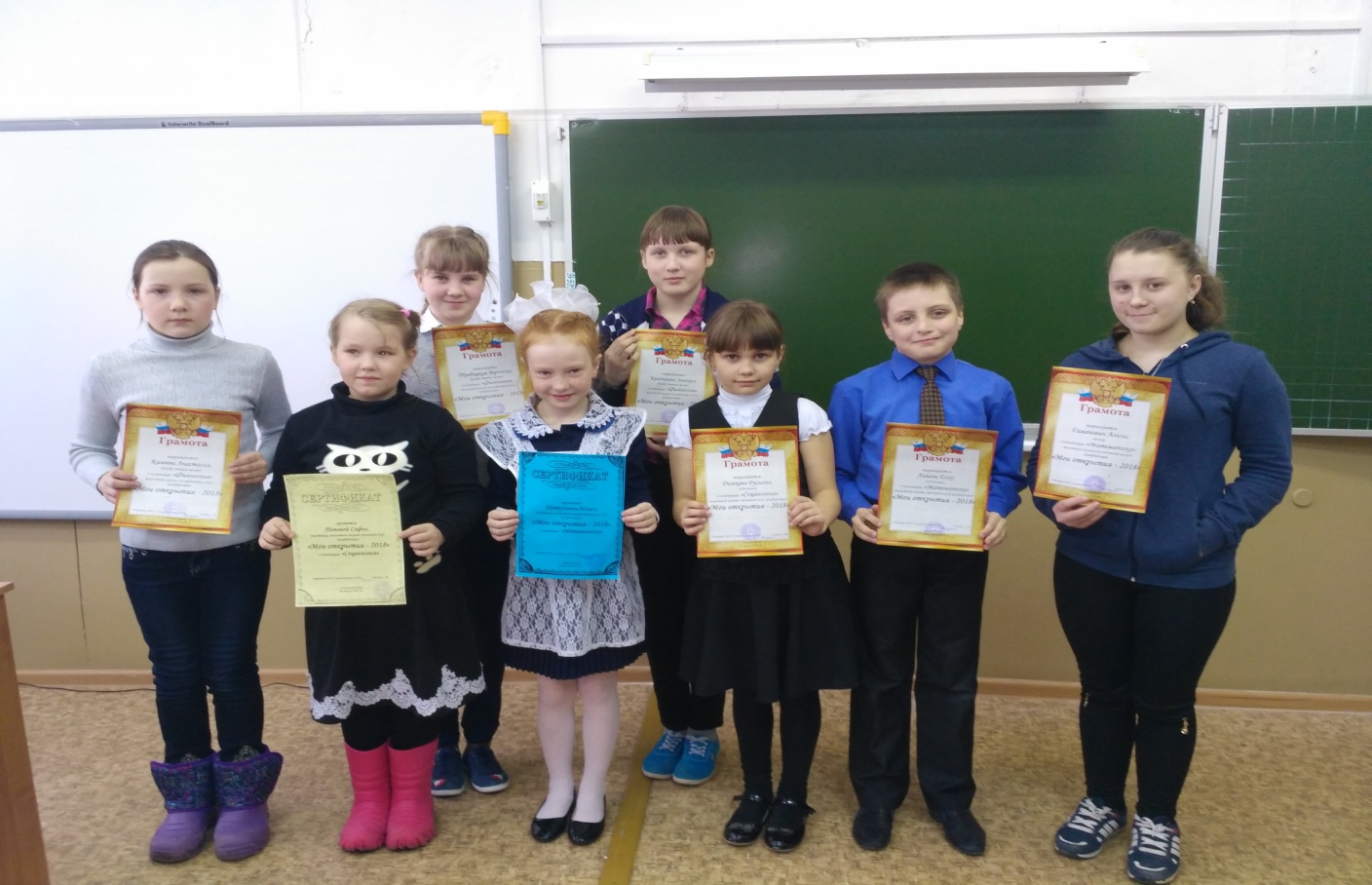 